    TEMA: INTERNET I DRUŠTVENA STVARNOST’’Neformalno obrazovanje, interkulturna komunikacija i društvena solidarnost ’’         Učenik: Anđela Maksimović                                        Profesor: Ljiljana Jokanović                                                                                      EKONOMSKO – TRGOVINSKA ŠKOLA PRIŠTINA U LAPLjEM SELUUvodDanas je gotovo nemoguće zamisliti dom koji nema barem jedan kompjuter, a kamoli velike institucije ( škole, administracije, sudovi, turistički centri.. ) koji ne rade na principu umrežavanja ili barem kompjuterskog čuvanja podataka. Sa sigurnošću znamo da je danas sve mnogo lakše, efikasnije I bolje uz kompjuter I da je danas, za razliku od pre mnogo decenija, njegova primena došla do maksimuma I do svakodnevnog usavršavanja. Ako obratimo pažnju na njegovu primenu u vreme kad su se prvi kompjuteri pojavili, videli bi smo da su iz istog razloga stvoreni kako kompjuterske mašine, tako I Internet nekoliko godina kasnije, odnosno sve u cilju boljeg funkcionisanja mirovnih snaga. Istorija kompjiterskog usavrsavanja moze se pratiti od 1939. godine kada je na Univerzitetu u Ajovi izmišljen prvi elektronski kompjuter, pa do 1952. kada je napravljen prvi, jos savršeniji koji je mogao da cuva I podatke, a njegov tvorac je Džon fon Nojman. Ovaj kompjuter možemo nazvati prakompjuterima današnjice, odnosno, ono sto je za Darvinovo čovečanstvo homo sapiens neanderthalensis, ova „ memorijska masina“ je za današnje kompjutere upravo to. Međutim, Ministarstvo odbrane nije bilo zadovoljno time I nakon jedne decenije je dr. Lajnrok na MIT – u objavio rad o paking svicing tehnologiji u kojoj se upravo radi o razmeni I povezivanju, opet u korist Ministarstva odbrane. Dr. Lajnrok se može smatrati I ocem Interneta, međutim neki smatraju da se za otkrovenje Interneta može smatrati I 1969. godina kada je Ministarstvo odbrane odabrao ARPANET, koju bi koristili za istraživanje I razvoj komunikacija I komandne mreže koja ce preživeti nuklearni napad, a narednih godina se ARPANET odvojio od vojnog u čisto istraživački, dok se 1983. smatra najvažnijom godinom u istoriji Interneta jer su se tada pojavili protokoli koji su najsličniji današnjim. Nekada se Internet koristio, ako izuzmemo činjenicu sa početka teksta, i za potrebe slanja pošte, odnosno e – mailova kako ih danas popularno nazivamo, ali su ovu tadašnju privilegiju imali samo imućniji ljudi koji su uglavnom bili lekari, arhitekte, radnici pri Ministarstvima, naučnici, i jedino u službene svrhe. Danas je situacija preokrenuta, te se Internet koristi za razne potrebe, a pre svega, dostipan je svima. Može se reći da je to jedna velika prednost današnjice jer pruža mnogo „ pametnih “ stvari koje u svako doba možemo naći na pretraživaču, ali na žalost, ljudska savest je otišla do tih granica da se nekadašnja najpametnija stvar zloupotrebljava, i ljudska populacija je sada jednostavno podeljena na one koji smatraju Internet korisnim, ali postoje i oni koji misle da je Internet samo još jedna tačka koja nas vodi ka uništenju, kako kulturnom, tako i obrazovnom padu, a pre svega gubi se živa reč! Internet je svakako uticao na društvo u svakom pogledu, mada se nikako ne može uporediti ono što je Internet predstavljao nekad i sad. Velike su razlike. Dosta je usavršen, i pored toga što je dostupan svima i što se gotovo sve radi preko „ žice “ danas se na pretraživačima nalazi ogroman broj korisnih informacija i ono što je možda poznato samo naučnicima jednim klikom to može stići i  do nas, a preko raznih društvenih mreža mogu se ponoviti stara i izgubljena prijateljstva, može se naći rodbina koja je kilometrima daleko, a eto, zahvaljujući, recimo facebook – u, oni su na „ monitor “ od nas. Zato, mnogi će na pitanje šta predstavlja Internet odgovoriti da je to jedna ogromna nesređena biblioteka, ali da je traženje nečega što nas zanima mnogo lakše i brže nego kad bi smo sami otišli do neke narodne ili školske biblioteke i tražili, primera radi Pabla Nerudu. Mnogi nisu čuli za njega pa će nam još teže biti da tražimo neko od njegovih dela, dok je na Internetu dovoljno samo da se ukuca njegovo ime i očas posla nam izađe njegova poezija. Međutim, ono što predstavlja veliki minus Interneta i te virtualne komunikacije jeste spoznaja istine ali i živa reč. Bojim se da će zbog dopisivanja ljudi uskoro zaboraviti da poseduju noge, ruke, zdravlje, moć, jednostavno, zaboraviće da su ljudi ljudi! Polako nestaju livadska druženja sa gitarom i pozitivnom energijom, mališani više ne jure kućama da bi sto pre stigli i nastavili žmurke ili ringe jaja sa drugarima, malo stariji od njih više ne kupuju „ Ne ljuti se covece “ ili šah, ili karte zato što su sve te igre zamenili ovim virtualnim. Nažalost, ako se ovako nastavi nestaće detinjstvo, ljudi neće da se grle nego ce slati prijatljima smajliće koji se grle, vise neće biti balona u obliku srca ili buket od 1001 crvene ruže kako bi se izjavila ljubav. Ali opet, sve je to u našoj moći i mi to možemo da promenimo. Umesto sat vremena na facebook – u igrajući farmerske igrice, mozemo izaći i prošetati psa, ili posaditi jedno drvo. Tako cemo ućiniti uslugu i nama samima a i prirodi. Umesto dopisivanja sa drugaricom koja je na par koraka od nas, bolje će nam biti ako bi smo izašli na kafu u nekom kafiću, ili u šetnju obližnjim parkom. Međutim, mnogi će se složiti sa mnom da im je već dosadilo da gledaju iste ljude, ulice, parkove, i da zato radije svoje dragoceno vreme troše na facebook – u ili nekim drugim društvenim mrežam ili igrajući igrice. Ljudi smatraju da su to granice Interneta, i jesu čuli za razne online biblioteke, za Vebinar, kurs engleskog ili španskog jezika, ali ne žele da zamene sat korišćenja facebook – a u zamenu sa čitanje neke online knjige na e – book - u ili  Vulkan izdavaštvu.... u istom tom periodu u kom bi igrali Texas Holdem na fb – u. Ako smo već dobro upućeni u zle strane Interneta, zar nam nikad nije palo na pamet da se zapitamo koje su to pozitivne strane ovog fenomena? Ili smo se možda zapitali ali nismo imali hrabrosti da ulazimo u dubine iz nekog neznatnog straha? Kad bi nas neko pitao koliko znamo, sta bi smo mu odgovorili? A kad bi nas pitao da li smo nesšo pokušali da nadogradimo sebe, svoj intelekt, svoj rečnik, svoje znanje, da uostalom naučimo nešto novo, da aktiviramo i probudimo dete u nama koje je radoznalo i koje je sve vreme čučelo ali ga je naša lenjost potisnula, šta bi smo mu mi rekli? Jel bi smo mu rekli „ Ma nemam ja vremena za kurseve i čitanje knjiga “ ili    „ Mene ne zanima da saznam ništa novo o nekoj zajednici, njihovoj kulturi, jeziku, hrani.. “ ili bi smo mu rekli „ Pohadjam kurs ECDL – a, i tek sad sam postao / la svestan / na svog neznanja u ono što je danas hit “ ?  Svet koji nam dolazi bi slikovito ovako izgledao, a već na osnovu same slike vidimo da nimalo neće biti lak ukoliko ne poseduješ određena znanja i veštine. Zato mi, deca Internet epohe, moramo težiti što većem i širem znanju!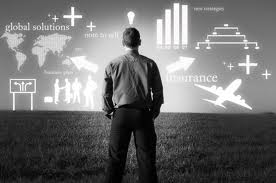 Sada, kad sam Vas na neki način uvela u  ono o čemu ću dalje da pišem, preostaje mi da na kraj uvoda navedem na šta će se moj rad odnositi i šta sam kao teme odabrala. Pre svega, tu je neformalno obrazovanje, za čije se interesovanje nadam da će u narednom periodu porasti, pogotovo kod mlađe populacije, iliti tinejdžera, nakon njega sledi tekst o interkulturnoj komunikaciji koja je veoma bitna kod svake dobi i svake populacije i na kraju društvena solidarnost  koja zauzima veoma važno mesto u našem pravnom sistemu, humanom i moralnom pravu i koja je je veoma važna za egzistenciju svakog čoveka, u suštini.  Razrada NEFORMALNO OBRAZOVANJE Znanje je imanje. Znanje je moc.	O znanju individue ne treba polemisati. Svako zna i svako može da nauči. Istina,  postoje mnogi načini da naučiš nešto novo, da se ne izdvajaš iz okoline, da kad te neko nešto upita imaš odgovor, ali svi oni doprinose boljem zivotu i boljom i sretnijom duhovnošću. Proces učenja kod čoveka teče od rođena pa do smrti, jer, kad bi smo sagledali stvari sa jedne strane, videli bi smo da se čovek hrani od rodjenja do smrti, voli od rodjenja do smrti, moli od rodjenja do smrti. Kao mali, učimo se, primera radi, da jedemo pravilno, da sklapamo odeću pravilno, da pričamo. Kad naučimo te neke prve reči povezujemo činjenice i stvaramo stvratnost, sretni smo i tu sreću širimo na okolinu. Od malena nas uče kroz crtaće da na svetu postoje i zlo i dobro, uče nas da prevazilazimo životne prepreke, da se igramo i ne pravimo razliku izmedju crnih i belih, bogatih i siromašnih, uče nas samo da ne razgovaramo sa strancima i ne uzimamo bombone od svakoga. Stalno nas uče, i tokom odrastanja mi to prvostečeno znanje primenjujemo u okolini i u obrazovnim ustanovama. U osnovnoj školi učimo da crtamo, da pišemo, da čitamo, da pravilno hodamo, sedimo, učimo o prirodi i njenoj zaštiti, učimo o druženju. Tim znanjem o opštoj kulturi života oni nas hrane, a zatim do kraja osnovne mi izlazimo iz škole sa potpuno novim pogledom na svet, nalazimo se na mini prekretnici koja će nas stavljati u razna iskušenja na koja smo mi dužni da odgovorimo onim čime su nas učili u školi. Odlazimo sa znanjem o fizionimiji čoveka, ugroženim biljnim i životinjskim vrstama,  o tome šta je pisao Laza Lazarević, o Pitagori i Nemanjićima, o tome ko je bio Nikola Tesla ... Međutim i to znanje se vremenom proširuje, i kako vreme prolazi ono od nas zahteva sve veće znanje, veću i bolju spretnost, a mi jednostavno moramo da se prilagodimo jer od nas to zahteva nova epoha, epoha tehnologije i savršenstva. Da bi smo bili uspešni kako srednjoškolci, studenti tako i radnici, moramo da vodimo život skladan današnjem tempu, i mada je teško postiči sve, na kraju se daju dobri i pozitivni rezultati. Sve što se nauči, vredi nam! Današnja epoha od nas zahteva širokougaona saznanja: stičes samovrednovanje ukoliko si poligota, perspektivnije je ukoliko poznaješ engleski jezik i rad na računarima. Sve to današnjica zahteva od nas a na nama je da odlučimo kojim ćemo načinom učiti konverzaciju na engleskom ili rad sa Coral Drawom. Neko početničko znanje kako iz engleskog tako i iz informatike stiče se u osnovnoj i srednjoj školi, dok će oni zainteresovaniji upisati fakultet i savladiti ono što ih zanima. Međutim, postoji i ona druga grupa ljudi koja voli neku drugu oblast, ali ih interesuje i engleski i rad na kompjuterima, koja će se opredeliti za neki alternativni način kako bi to naučili. Ti alternativni putevi su obično kursevi koji su u našoj zemlji postali poznati tek skoro, ali i dalje nisu dostigli cifru zainteresovanosti kao što je to u razvijenim zemljama. Zanimanja koja su u Americi opšte prihvaćena kod nas su tek sad uvedena i od nas zahtevaju neke nove veštine koje vremenom i iskustvom stičemo, ali pošto danas vreme ubrzano teče, od nas se očekuje i da brže učimo jer niko danas nema živaca da čeka da nekoga iskustvo i vreme učine boljim radnikom. Pošto se te potrebne veštine ne mogu učiti po školama, odnosno formalno obrazovanje nema dovoljno mesta za njih, a svakako treba učiti kontinuirano, vodeću ulogu preuzima neformalno obrazovanje koje nam pomaže da se snađemo u novonastalim problemima i zahtevima. Neformalno obrazovanje je nekad bilo senka i danas sve više izlazi iz nje, jer sve je cenjeniji stav da je mogućnost usavršavanja kroz ceo život postala neophodna  što jedino neformalno obrazovanje može da pruži. Kako se društvo sa Internetom i tehnologijom razvijalo tako se razvijala i želja za usavršavanjem a tu želju nikako nije moglo da zadovolji samo formalno, školsko učenje, već i nešto što bi dopunjavalo formalna saznanja. Uglavnom, po nekom pravilu, za neformalnu edukaciju najviše su zainteresovani mladi, međutim, ni kod osoba starijih godina i srednje dobi nije u manjku. Neformalno obrazovanje se najviše ostvaruje kroz pohađanja raznih kurseva, učestvovanja u raznim radionicama, seminarima, predavanjima, pa čak i kroz volontiranje u nekim organizacijama. Svakako da ovaj vid obrazovanja nije Zakonom regulisan i njegov tok nije njime predviđen, ali svakako  treba da postoji određeni cilj, okvir u kom će se on sprovoditi, kao i zadaci kojih se ciljna grupa mora pridržavati. Neformalno obrazovanje je vid samovoljnog obrazovanja a predavač treba biti obučena, kompetetna  i profesionalna ličnost određenog predmeta koja će preko određenog sadržaja i određenog praktičnog rada preneti znanje na polaznika određenog kursa, ili radionice, seminara... Neformalano obrazovanje bi se moglo podeliti u dve značajnije grupe: Obrazovni program koji bi služio za sticanje znanja iz raznih oblasti kao i za sticanje raznih veština;Programi koji se tiču vaspitanja odnosno učenja pozitivnih stavova prema životu i samih životnih vrednosti.Ovo, neformalno obrazovanje, je možda i jedini put ka obrazovanju za pojedine osobe kojima su vrata formalnog obrazovanja zatvorena zbog možda finansija ali često i zbog starosnih godina. Zato je ova vrsta obrazovanja veoma važna, jer ne poznaje godine i dostupna je svima koji žele da iole nešto nauče. Dostupno je i onima koji pored toga što su formalno obrazovani žele nešto više za sebe ali često i posao od njih zahtva stručno usavršavanje pa ih ustanove u kojima rade često i šalju na razne seminare, kurseve pa i sami ih organizuju zarad svojih radnika. Svaka osoba bi trebala da prati koncept kontinuiranog učenja i ovakav vid učenja im svakako može biti od velikog značaja, bilo da ima 20, 40, ili 50 godina. Jer za usavršavanje nikad nije kasno i zato što neformalno obrazovanje podržava učenje tokom čitavog života.! Međutim, često se dešava da neformalno poistovećuju sa informalnim obrazovanjem koje se takođe dosta spominje u literaturi. Ono je najviše zastupljeno i svako je išao ovim putem, jer ovo informalno obrazovanje predstavlja ٫٫ školu života ״. Neplanirano je, javlja se i polaže neplanirano i nastaje kroz svakodnevnu konverzaciju sa prijateljima, roditeljima, bez neke posebne strukture i plana. Mana ove vrste obrazovanja je u tome što veliki uticaj ima okolina u kojoj osoba raste, u kojoj se razvija i postaje čovek, jer će prvenstveno mladi ljudi od okoline preuzeti loše i nezdrave navike i negativne stavove o životu. Ove tri vrste obrazovanja, odnosno formalno, neformalni, i na kraju informalno obrazovanje su usko povezani i ne mogu jedno bez drugog, dopunjuju se i deluju zajedno. Najčešći vid neformalnog obrazovanja jesu kursevi. U razvijenim državama su poznati i interesovanje za pohađanje nekog kursa je mnogo veće nego kod nas. Oni među ostalom predstavljaju i odskočnu dasku u životu, pre svega, mladih, perspektivnih osoba prilikom zapošljavanja. To je zato što su diplome ili sertifikati u inostranstvu akreditovani i skoro podjednako važni kao i diplome sa fakulteta. Kod nas je zainteresovanost mala, odnosno, za pohađanje, najtraženijeg kursa u Republici Srbiji, engleskog jezika izlaznost je prošle godine bila oko 20 %. Možda je stanje u našoj državi takva zbog pasivnosti građana i omladine, ali sigurno i da elermantne cene pojedinih kurseva imaju presudnu ulogu u svemu tome. Kao što sam i u jednom delu teksta napomenula, mnogi poslodavci svoje radnike šalju na određene kurseve, ali u većini slučajeva radnici sami plaćaju njihovu cenu, a samo 10% poslodavaca plaća obuku. Tako je to kod nas, međutim, u susednoj Bugarskog poslodavci gledaju da koliko toliko olakšaju radnicima i njih 38% plaćaju punu cenu obuke ili kursa, u Hrvatskoj 22%, a u Ujedinjenom Kraljevstvu iliti Velikoj Britaniji polovina njih plaća obuku, odnosno kurs svojim radnicima. Građani Srbije sa svojom zainteresovanošću na sajtu Eurostat su na samom dnu jer samo mali broj populacije ( 3% ) između 25. i 64. godine  pokazuju zainteresovanost za neki od kurseva i imaju neku korist od diplome ili sertifikata na kraju. Neki od najtraženijih kurseva u našoj državi jeste kurs engleskog jezika, ruskog jezika, kurs za knjigovođe, kuvare, računovođe i na kraju kursevi za negu i kozmetiku, odnosno kursevi šminkanja, manikira i pedikira i kurs za frizere. Međutim, mala je zainteresovanost za pohađanje kursa ECDL – a, a on se smatra jednim od najpotrebnijim i najznačajnijim u razvijenim zemljama i  zemljama u razvoju. Ovaj kurs je dosta skup i za pohađanje ovog kursa potrebno je izdvojiti dosta novca a cena se razlikuje po zemljama. Kod nas je, smatra se najeftiniji i košta oko 1,000 evra. Prošle godine su ministarstva, Telekom i obrazovne ustanove organizovale pohađanje ovog kursa jer će u budućnosti biti teško zaposliti se ukoliko nemate ovu Evropsku Kompjutersku Vozačku Dozvolu, ili ga pak zadržati. Kod nas na Kosovu za organizovanje raznih kurseva, seminara, radionica zadužene su nevladine organizacije koje uglavnom rade sa studentima i srednjoškolcima, ali se zainteresovanost i tu razlikuje, a skoro su besplatni.  Zapravo, na severu Kosmeta zainteresovanost mladih je veća nego kod nas na jugu,  a organizacije i sa jedne i sa druge strane dosta često zajedno organizuju razne radionice ( radionice fotografije, novinarstva, kreativne radionice ) koje služe i da nešto novo naučiš ali i da upoznaš nekog novog i da sa njim podeliš svoja saznanja i iskustva. Ovakav vid učenja pozitivo utiče na život onog ko pohađa neki od ovih kurseva ili radionica i podstiče dalji rad i razvijanje ljudske inteligencije. Statistička tabela sačinjena prošle, 2012. godine, a preuzeta sa sajta Evrostat i Kursevi.com najbolje prikazuje naš rang na listi među najrazvijenijim državama Evrope:Za jedan od većih problema i važnog razloga nezaposlenosti i siromaštva jeste baš nedostatak sistematskog pristupa u vidu strategije i nerazvijanja potrebnog stručnog kadra u svakom preduzeću, a opet to znači i slabo razvijen sistem neformalnog obrazovanja. Još jedan bitan ali manje poznat vid učenja jeste Webinar. Webinar je vid učenja preko Interneta i danas gotovo svi edukativni centri nude Webinara odnosno, seminare koji se obično nude ili plaćeno ili besplatno. Prednost ovakvog vida jeste da svako od nas ima pristup webinaru ukoliko zna jezik onog ko ga priređuje, a to je obično engleski jezik, ali se razvijaju i kod nas, odnosno na našem jeziku. Webinar se smatra za ekonomičniji i jednostavniji vid obuke nego neki celodnevni ili višednevni treninzi, naročito u današnje vreme kad su budžeti dosta smanjeni a i narod oskudan. Ovaj vid učenja mu dođe besplatan ili, kako mi volimo da kažemo za džabe. Dostupan je svima, onim prosečnim znalcima kompjutera a ne samo hakerima i drugim osobama koji poznaju računare. Preko webinara, predavanja se mogu pratiti i uživo, jer je prilikom predavanja veoma važan dijalog između predavača i slušaoca a ne samo predavača, jer softveri koje webinari koriste uglavnom služe za razne konferencije i poslovne sastanke. Učenici webinara štede vreme, jer je za učenje preko webinara potrebno sat ili dva, a i ekonomišu jer ne moraju da se brinu za kartu do mesta održavanja časova ili nečeg drugog. Časovi se drže, odnosno praćenje časova se može odgledati bilo gde, na poslu, dok odmarate, u parku, na putu, bio gde. Predavač zbog ograničenog vremena ne ulazi u pogrešne digresije i diskusije, već se konstantno drži date teme i radi po čvrstom scenariju koji je unapred pripremljen. Ukrašavanje i dodavanje nebitnog za učenje preko webinara  nije bitno, jer se polaznicima daje suština sadržaja. 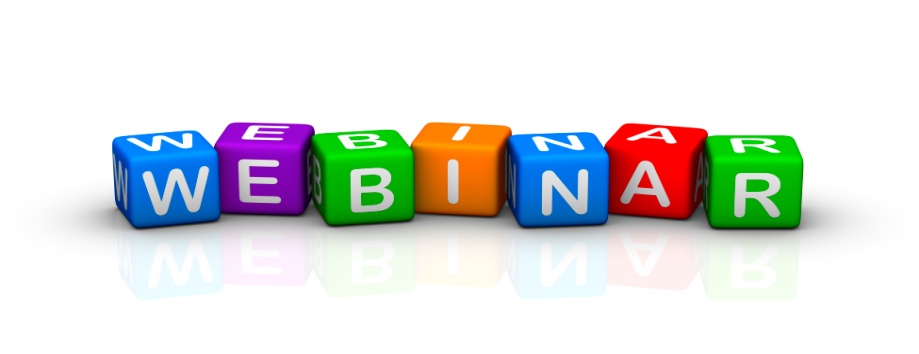 Međutim, pošto je webinar vezan za kompjuter i internet vezu, postoje mnoge prepreke koje mogu ometati polaznike a i predavače. To može biti loša konekcija ali i predavač koji može imati tremu ili je novajlija u predavanju putem Interneta. Te prepreke se lako mogu otkloniti tako da ne predstavljaju značajnije probleme. Ono što je jednoj zainteresovanoj i znatiželjnoj osobi potrebno da bi pristupila webinaru jeste računar i dobra internet veza, ali i prosečni i opšte poznati pretraživači ( Mozzila, Google, Internet Exploler..) a kod nas se sve više pojavljuju i besplatni webinari. Prema istraživanju koje sam sprevela među populacijom od 17 – 23 godine , u mom odeljenju, 25% je iskazala želju ali i potrebu da se okušaju u nečem novom, potrebu i želju za znanjem su poistovetili sa hranom i rekli da bi upisali neki od kurseva kad bi samo bili jeftiniji, osobe od 23 – 35 godine su izjavile da im izgleda primamljivo učenje jezika, a to sam istraživanje sprovela u organizaciji u kojoj volontiram,  i tu je zainteresovanost bila veća, 55%, a kod osoba starijiih od 35. godine veća zainteresovanost je bila kod žena i to do 45. godine života, dok je muška populacija bila skeptična prema ovakvom načinu obrazovanja. Osobe starije od 50 godina su delimično prihvatile ovakav vid učenja i oni malo ’’ moderiniji ’’ su rekli da bi sa zadovoljstvom pristupili kursu kuvanja francuske ili meksičke kuhinje ili pak kursu za bolje snalaženje na komjuteru. Sva istraživanja sam sprovela u Kosovskoj Gračanici i Lapljem selu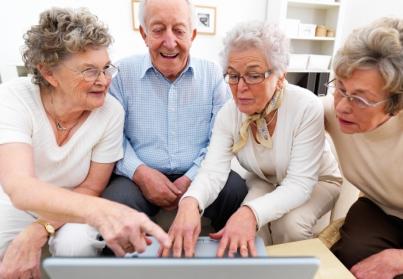 INTERKULTURNA KOMUNIKACIJA I DRUŠTVENA SOLIDARNOST’’ Živeti zajedno kao jednaku u dostojanstvu.’’ Bela knjiga o interkulturnom dijalogu’’Da li bi ljudi mogli biti bolji? Mogli bi, samo niko neće prvi da počne.’’ Duško Radović Od kada je demokratija najvažniji oblik vlasti, sve demokratske države, pa i naša, su doživele dosta sukoba ljudi drugačijih misli, drugačije veroispovesti i drugačije narodnosti. Naš Ustav propisuje da je ’’ Država Srbija država srpskog naroda i svih građana koji u njoj žive, zasnovana na vladavini prava i socijalnoj pravdi, načelima građanske demokratije, ljudskim i manjinskim pravima i slobodama... Ljudska i manjinska prava zajemčena Ustavom neposredno se primenjuju. Ustavom se jemče, i kao takva, neposredno se primenjuju ljudska i manjinska prava zajemčena opšteprihvaćenim pravilima međunarodnog prava, potvrđenim međunarodnim ugovorima i zakonima. ’’ Ustavom je takođe propisano i da je zabranjena svaka diskriminacija a posebno ona na osnovu pola, rase, nacionalne pripadnosti, veroispovesti, kulture, jezika ili bilo kog vida invalideta. Svaka država pored građana svoje nacionalnosti ima i građane drugih nacionalnosti, druge veroispovesti, kulture. Državu Srbiju pored Srba čine i Mađari na severu, Hrvati na severozapadu, Rumuni i Bugari na istoku i severoistoku, a na jugu Albanci, Aškaljije, Romi, Kurdi, Egipćani, Goranci, Crnogorci, Turci.. Svi oni se razlikuju pre svega po svojoj kulturi i jeziku i veroistpovesti. Imaju svoju veru, običaje i tradiciju koju poštuju iako su u fazi razvijanja. Govore drugačijim jezikom koji mi ne razumemo, a zbog svojih pogleda na svet ili boje kože su obično odbačeni od normalnog sveta. Nismo rasisti, ali ličimo na njih. Zašto? I oni imaju pravo da govore svojim jezikom i slave svoje preke i svece, imaju pravo da žive kao i svi mi, normalnim tokom života. Možda je istorija uticala na nas da stvaramo stereotipe među ljudima i ’’ nerušive ’’ zidove. Ali to je bila prošlost o kojoj sada mi učimo, a živimo u sadašnjosti i zbog nas, a ne zbog nekadašnjeg Osmanskog carstva ili Austrougarske monarhije. Poštujemo naše i Dušana Silnog, i kao i svaka nacija imamo prava da se ponosimo našim precima i da čuvamo ono što nam je ostavljeno. Najugroženija nacija svuda u svetu bila i ostala jesu Romi. Ne znam zašto, ali imam osećaj da većina ljudi, ne samo mi Srbi, ne znaju otkud oni, kako su dospeli tu gde je su, za šta su sve sposobni. I to sve zbog predrasuda. I oni su ljudi kao i svi mi, i njihova istorija je prilično interesantna i dinamična. Kad bi smo razbili taj naš tabu o kom ne govorimo saznali bismo da su oni došli zapravo iz Indije, da su najveseliji narod, uvek spreman za igru i pesmu, da kad su besni ne posežu za pištoljem ili nožem, nego za igrom i veseljem, da je proslava njihovog nacionalnog dana 8. aprila veoma kolorična i vesela, i da su škembi veoma ukusni kad ih oni spreme, da su veoma pozitivan narod, i jesu neradni, ali ipak imaju sve u životu, i puni su snage da se izbore za ono šta vole i šta im znači. Oni su svi za jednog i jedan za sve uvek. Zato i traju godinama. Ni Hitler nije mogao da ih iskoreni baš zbog njihove snalažljivosti i hrabrosti da prime novo i zadrže staro. Danas su prava izjednačena između muškaraca i žena, kako svuda tako i kod njih, i sada njihove žene imaju pravo da se obrazuju i nauče nešto što drugi pre njih nisu mogli, ali do tog saznanja dolaze trnovitim putem baš zbog diskriminacije, ali one su ipak istrajne i kasnije veoma uspešne i majke i žene, i koleginice, urednice, direktorke. Hajde da zanemarimo činjenicu da nam je iko od svih onih nacija koje žive na teritoriji naše zemlje naudio i pokušamo da ih upoznamo, da saznamo zašto su takvi kakvi su i da zajedničkim snagama pokušamo da iskorenimo loše iz svega toga. Ili šta bismo mi znali o Indiji i njenoj kulturi da nema ovih serija koje su zauzele naše ekrane? Mediji, prema tome igraju veliku ulogu i u ovoj oblasti, a pogotovo Internet na kojem možeš naći šta god te interesuje. Na njemu postoji veliki broj tekstova i priča ali i razni dokumentarni filmovi koji svedoće istoriju manjina u Srbiji. Komunikacija je veoma bitna i kod naroda iste državnosti jer, primera radi, naša kultura i običaji se razlikuju od onih običaja koje poštuju Vojvođani. Kad bi se sastali Kosovac i Vojvođanin shvatili bi da su toliko različiti koliko su slični, a opet su ljudi, i opet su Srbi! Država je jedna velika porodica, i kao što u porodici ima rešenje za neki problem tako se može naći i rešenje za problem u državi. Bela kjniga o interkulturnom dijalogu upravo govori o dobrim stranama i društvene solidarnosti i prihvatanja drugih nacija i Evropska unija kao skup nekoliko država smatra da je dijalog veoma bitan za budućnost koja nam predstoji. Stub onoga što nazivamo društvenom solidarnošću i zaštiti ljudskih i manjinskih prava jeste Deklaracija o ljudskim pravima  koja je usvojena i proglašena 1948. godine. Član 2. ove Deklaracije propisuje: ’’ Svakom pripadaju sva prava i slobode proglašene u ovoj Deklaraciji bez ikakvih razlika u pogledu rase, boje, pola, jezika, veroispovesti, političkog ili društvenog mišljenja, nacionalnog ili društvenog porekla, imovine, rođenja ili drugih okolnosti...’’ . Ova Deklaracija kao i Bela knjiga o interkutlurnom dijalogu odigravaju veoma važnu ulogu u sprečavanju entičke, verske, kulturne i jezičke podele, omogućavajući svima nama da zajedno krenemo napred, da na konstruktivan i demokratski način priđemo različitim identitetima na osnovu univerzalnih vrednosti koje delimo. U svakom pravnom sistemu veoma je bitna socijalna kohezija ali i u svakoj državi je veoma bitno da se ceni ljudska raznolikost što u svakom pogledu podržavaju i Bela knjiga i Deklaracija, i koliko god da je interkulturni dijalog bitan za pravne sisteme on ne može biti Zakonom propisan jer mora sadržati otvoren, javan poziv za pristupanje interkulturnoj komunikaciji. Najvažniji vid solidarnosti je onaj po školama, jer škole su sastav više nacija, ali i učenika koji se razlikuju po radnim navikama, mišljenima, opredeljenjima. Mnogo puta je dolazilo do sukoba onih bogatijih i siromašnijih, ali i deca samohranih roditelja su često bila na meti vređanja i diskriminacije, ili deca bez roditeljskog staranja. Treba stati na put tome! Deca ovakvih slučajeva se zbog toga loše osećaju, i ko god da ima imalo ljudskosti u sebi, prestaće sa ovakvim ponašanje i pružiti pomoć onome kome je potrebna. Možda bi ustanove trebale da uvedu neke mere protiv ovakvog ponašanja, ali i mediji, kao i internet. Moglo bi više na društvenim mrežama da grupe koje imaju najviše članova budu vodeće u smanjenu nasilja nad decom,  pošto su danas i učenici koji su 4. razred korisnici facebook – a. U različitim civilizacijama, različiti su i pristupi u obrazovanju, pa su samim tim i shvatanja društva različiti. Na primer, Amerikanci i Kinezi poštuju različite životne vrednosti, različitog miššljenja, pa su zato i koncepti solidarnosti različiti kod ovih nacija. Solidarnost može biti orjentisana prema pojedincu, ali i prema grupi.   Osnovni problem solidarnosti bismo mogli definisati kao sukob i saglasnost interesa pojedinca ili celokupnog društva. Opet, kao i svi ostali pojmovi, i solidarnost se može podeliti na nekoliko tipova: Društveno orjentisana solidarnost;Individualno orjentisana solidarnost.Međutim, Emil Dirkem, koji je postavio pitanje: ٫٫ Kako se dešava da, postajući sve autonomnija, idividua zavisi sve više od društva? ’’, razlikuje još dva tipa solidarnosti:Mehaničku;Organsku.Društveno orjentisana solidarnost u prvi plan stavlja bezbednost prava i slobode za što veći broj ljudi jednog društva ili za celo društvo.Individualno orjentisana solidarnost u prvi plan stavlja pojedinca, njegovu slobodu i potrebe. Po mehaničkoj solidarsnosti  pojedinac je potpuno zavistan od društva, društvo je zavisno od pojedinca, što je slično prvoj, univerzalnoj podeli solidarnosti, što bi Dirkem rekao ٫٫ Društvo koje živi i deluje u nama ’’.  Ovde se zahteva da pojedinac misli što i društvo. Organska solidarnost podrazumeva različitost među pojedincima. ٫٫Prva je moguća samo onoliko koliko se individualna ličnost prepila u kolektivnu ličnost, druga je moguća samo ako svako ima svoju oblast delovanja koja mu je svojstvena, što će reći, ako ima ličnost. ’’ . Ono što je najviše zastupljeno u svakoj državi jeste ta etnička distanca, posebno kod nas na Kosovu. Suprotno tome jeste etnička solidarnost  a nju smo razraničili na:Etnički identitet;Etnički stavovi i Etnički stereotipiSvi pojmovi su opšte poznati i zastupljeni u svakom društvu. Prva dva kod svakog trebaju doći do izražaja, ali u granicama solidarnosti, a etnički stereotipi se trebaju otkloniti. Nekada su svi bili jednaki. Ako se setimo hipika i njihovog pokreta,  shvatićemo da su oni bili solidarni i tolerantni prema svima. Zato njihovu parolu: ٫٫ Vodite ljubav a ne rat ’’ trebamo i danas da poštujemo. Opet na teret i zadovoljstvo da pomognu toleranciji i međusobnoj solidarnosti pripada organizacijama, a posebno onim nevladinim. U Kosovskoj Gračanici jedna od vodećih organizcija koja se bori protiv diskriminacije jeste NVO Centar za mir i toleranciju koja je prošle godine međusobnim delanjem Srba, Albanaca i Roma otvorila Pankerativu  tokom čijeg trajanja nije bilo vremena i mesta za negativnu energiju i neprijateljsku razdražljivost između omladinaca koji su učestvovali u programu, već samo za rad i međusobno upoznavanje. Tih dana svi su bili svoji, onakvi kakvi su, zajedno su razbiili predrasude i stereotipe koji su vladali, i nisu pokušali nikome da nametnu svoje mišljenje i opredeljenje. Dokazali su da su jaki, ali da su zajedno još jači.Razlike su dobre, one pomažu da jedno društvo opstane. Ipak smo svi mi deca Majke Prirode i svi smo jedno, i svi smo zajedno, u svemu, ljudi! 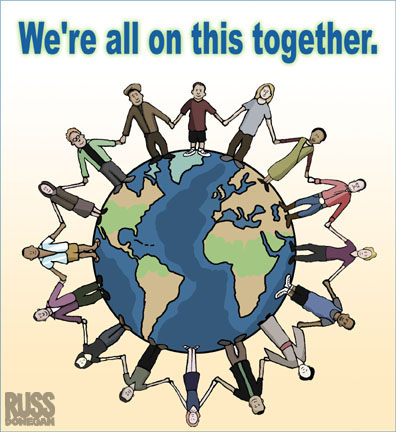 ZAKLjUČAKIskustvo koje čovek stiče pohađajući neki kurs ili radionicu je neprocenjivo. Tako je i moje iskustvo koje sam stekla pohađajući kurseve u Kosovskoj Gračanici veoma značajno za mene, jer sam time naučila o dosta životnih stvari i vrednosti koje u školi nisam. Zapravo, pohađati neki kurs znači upravo to, steći, pored znanja i sposobnost da se poštuju životne vrednosti. On je, iako je posebna ’’ grana ’’ u mom radu, veoma povezan i sa društvenom solidarnošću i sa interkulrutnom komunikacijom. Jesu posebne, i obrađuju se posebno, ali su subsidijarne, dopunjuju jedna drugu, i zajedno nas uče. Kod nas na Kosovu je takva situacija da omladinci, a i moji vršnajci nemaju gde da se zabave, nema prostora za igru. Nemaju gde da istroše svu energiju. Zbog toga su često mrzovoljni, poseduju ogromnu količinu negativne energije, ne znaju šta će sa sobom, pa ’’ ubijaju ’’ dosadu na društvenim mrežama i gube vreme. A zapravo se sve to dešava jer ne koristimo ono što nam je dato, ono za šta imamo mogućnosti  i na taj način pametno utrošimo vreme ali se i zabavimo. A tih sredstava imamo dovoljno.	Alternativni kulturni centar je ’’ umetnički ’’ ogranak Centra za mir i toleranciju u čijim se prostorijama obično održavaju kursevi, radionice, seminari, predavanja, razni susreti koji se neposredno i posredno tiču omladinaca. Do sada su organizovali kurs ECDL – a, kurseve Engleskog, Nemačkog, Francuskog jezika, fotografske i kreativne radionice, kurseve Photoshopa – a i fotografije, održavale su se razne umetničke kolonije i predavanja koja su bila usmerena na one koji su želeli da upišu Fakultet umetnosti, razne kulturne večeri kao što su Veče francuske kulture, meksičke, Veče filmova, muzike, razne svirke, radionice za unapređenje karijere na kojem smo učili da pišemo CV, motivaciono pismo, pravila ponašanja na poslu... Iskustvo i saradnja sa njima su mi veoma pomogli da shvatim život, da nađem odgovore na mnoga pitanja, da naučim mnogo novih stvari i steknem veštine iz raznih oblasti, da upoznam mnoga lica koja su druge nacije, kulture, vere, a opet nas spaja ista želja – želja za znanjem, da shvatimo i prihvatimo duše različitih od naših... Pomažu komunikaciji između različitih ljudi i potpomažu razvitku volontiranja i solidarnost. Neformalno obrazovanje nas zapravo uči čarima života i onim pravim, večnim vrednostima, ali i čarima volontiranja i učenja i svega što oni nose. 	Zato je moj savet svim mojim vršnjacima ali i starijim ljudima da kad god imaju priliku da se upišu na neki kurs ili radionicu, bilo da je to kurs kuvanja meksičke hrane, ili kurs ECDL – a da to urade, jer će pored toga što će nešto naučiti upoznati i neko novo lice koje može postati veoma dobar prijatelj, iako je Rom, Albanac, Mađar ili Rumunka.  SADRŽAJ:Uvod  										2Razrada 										4Neformalno obrazovanje 							4Interkulturna komunikacija 						10Društvena solidarnost 							12Zaključak										15Korišćena literaturahttp://www.see-educoop.net/education_in/pdf/sociologija_obraz5-rps-srb-t07.pdfhttp://www.personalmag.rs/it/edukacija/infostud-istrazuje-neformalno-obrazovanje-gde-je-srbija-u-odnosu-na-evropu/Ustav Republike SrbijeDeklaracija o ljudskim pravima i slobodaBela knjiga o interkulturnom dijaloguEvropska Unija9.1 %Evropa7.9 %Velika Britanija19.4 %Švajcarska30.6 %Švedska24.5 %Bugarska1.2 %Hrvatska2.0 %Mađarska3.2 %Srbija3.0 %